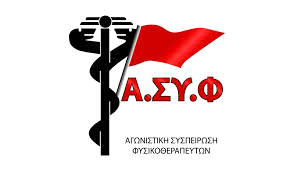 ΑΝΑΚΟΙΝΩΣΗΓια την Γενική Συνέλευση των Αντιπροσώπων και την συνέχεια της περίφημης ''διαπραγμάτευσης''	Τους τελευταίους μήνες σε όλες τις διαδικασίες του Συλλόγου μας οι εκλεγμένοι με την ΑΣΥΦ πρωτοστάτησαν στην ενημέρωση των συναδέλφων σχετικά με τις εξελίξεις, στην αποκάλυψη του επικίνδυνου ρόλου της ηγεσίας του ΠΣΦ για τα συμφέροντα της πλειοψηφίας των συναδέλφων. Από την πρώτη στιγμή η ΑΣΥΦ προειδοποίησε ότι οι μεθοδεύσεις των συνδικαλιστικών ηγεσιών υπονομεύουν την ήδη επιβαρυμένη θέση των φυσικοθεραπευτών.	Ανοιχτά είπαμε ότι τα περί ''διαπραγμάτευσης'' είναι παραμύθια, ότι το μόνο που πετυχαίνουν είναι να εφυσηχάζουν τον κλάδο, στη λογική ''περιμένετε να δούμε τί θα βγει'', ενώ ταυτόχρονα από την πίσω πόρτα όλες οι προτάσεις που συζητιούνται αποτελούν σοβαρό πλήγμα και για τους φυσικοθεραπευτές και για τους ασθενείς, για το σύνολο των ασφαλισμένων.	Ανοιχτά καταγγείλαμε την ηγεσία του ΠΣΦ διότι δεν ενημέρωνε κανέναν -και εξακολουθεί να το κάνει- σχετικά με τό τί συζητάει με το Υπουργείο και τον ΕΟΠΥΥ. Διότι σταθερά παρακάμπτει αποφάσεις των ΓΣ των ΠΤ, αποφάσεις των ΔΕ των ΠΤ. Αλήθεια, ποιος τους εξουσιοδοτεί να παζαρεύουν πόσα θα χάσουμε; Από την περίοδο της περίφημης επίσχεσης - αναστολής εκτέλεσης παραπεμπτικών, που αποφασίστηκε ερήμην των πάντων και διαδόθηκε με επιλεκτικά τηλεφωνήματα ένα βράδυ, για να ακυρωθεί το επόμενο πρωί, η ΑΣΥΦ σταθερά αποκαλύπτει τα διαπραγματευτικά τους παιχνίδια.	Τις ίδιες ανησυχίες συμμερίζονται πολλοί συνάδελφοι, ορμώμενοι από διαφορετικές αφετηρίες. Για αυτόν τον λόγο πήραμε την πρωτοβουλία τότε να προκαλέσουμε έκτακτη Γενική Συνέλευση των Αντιπροσώπων, με χρήση της καταστατικής δικλείδας της συλλογής υπογραφών.	Το σώμα της ΓΣ, όσα συζητήθηκαν, και δυστυχώς όσα ακολούθησαν επιβεβαίωσαν την αναγκαιότητα αυτής της πρωτοβουλίας.	Για ακόμα μια φορά, οι συνδικαλιστικές ηγεσίες της ΝΔ και του ΣΥΡΙΖΑ, έκαναν ό,τι περνούσε από το χέρι τους για να υπονομεύσουν την διαδικασία. Δεν πέρασε πολύς καιρός άλλωστε από την διάλυση της ΓΣ του ΠΤ Αττικής για να μην περάσει η πρόταση της ΑΣΥΦ που αφορούσε ακριβώς το ίδιο θέμα: την κοροϊδία της ''διαπραγμάτευσής'' τους.	Η διαδικασία εξελίχτηκε σε πολύωρους μονολόγους του ΚΔΣ, που αφορούσαν δευτερεύουσες λεπτομέρειες της νέας Σύμβασης, σε χλευασμό της πρωτοβουλίας όσων προκάλεσαν την Συνέλευση, σε προσωπικές επιθέσεις και τα λοιπά γνωστά. Δεν τηρήθηκε καμία από τις διαδικασίες που αφορούσαν τον τρόπο της συζήτησης, δεν έγινε αρχική εισηγητική τοποθέτηση, οι ψηφοφορίες έγιναν μπάχαλο, είναι χαρακτηριστικό ότι ούτε οι ίδιοι οι συμμετέχοντες δεν κατάλαβαν τελικά τί αποφασίστηκε.	Παρά τις προτάσεις της ΑΣΥΦ για να συζητηθούν οι σφοδρές εξελίξεις που αφορούν τους πάντες με το νέο ασφαλιστικό και το φορολογικό, αλλά και τα βήματα του Συλλόγου μας απέναντι σε αυτήν την επίθεση, δεν ειπώθηκε κουβέντα από κανέναν τους.	Και το κερασάκι στην τούρτα: λίγες μέρες μετά την ΓΣ, διαδίδεται κείμενο που αφορά την νέα Σύμβαση με τον ΕΟΠΥΥ. Συμπέρασμα: στου ΚΔΣ την πόρτα, όσο θέλεις βρόντα.	Στο νέο αυτό κείμενο ενσωματώνονται όλες οι αντιασφαλιστικές διατάξεις του τρίτου Μνημονίου, τα clowback και rebate, η ''αξιολόγηση'' που όπου έχει εφαρμοστεί η πείρα δείχνει ότι αποτελεί εργαλείο για να κλείνουν οι μικροί και να γιγαντώνονται οι ήδη μεγάλοι, καθώς και άλλοι δυσβάσταχτοι όροι για την παροχή της φυσικοθεραπείας που πλήττουν και εμάς και τους ασφαλισμένους. Και αυτή η Σύμβαση κινείται στη λογική: ''αυτά έχουμε άμα θέλετε μην έρθετε'', και αποκαλύπτει ακριβώς ότι το πρόβλημα δεν είναι διαχειριστικό, δεν αφορά το ένα ή το άλλο πρόσωπο στον ΕΟΠΥΥ όπως λένε ο πρόεδρος του ΠΣΦ και άλλα συνδικαλιστικά στελέχη των ΣΥΡΙΖΑ-ΝΔ. Αποκαλύπτει ότι όσο μπαίνουμε στη λογική του κόστους-κέρδους, οι απολαβές μας και αυτές των αφαλισμένων θα μειώνονται. Ότι από αντίστοιχες ''διαπραγματεύσεις'' πάντα και μόνο θα χάνουμε. Ότι αν δεν αντιπαρατεθούμε σύσσωμοι με τη ρίζα των προβλημάτων μας, αν ο καθένας κοιτάει πώς θα βγάλει το μήνα, αν βλέπουμε στενά μόνο τον κλάδο μας, θα έρθουν και άλλες κατραπακιές. Αποκαλύπτει ότι όσο η συζήτηση στα όργανα του ΠΣΦ θα μονοπωλούν οι λεπτομέρεις της μιας ή της άλλης Σύμβασης, θα βγαίνουμε χαμένοι. Εδώ και μήνες συζητιέται να αλλάξει η μία λέξη και να μπει η άλλη, να προτείνουμε μαθηματικούς τύπους στον ΕΟΠΥΥ, να μετατοπιστεί στην άλλη σελίδα το τάδε άρθρο και πάει λέγοντας. Τί πετύχαμε με όλα αυτά; Συζητιόταν αν και πόση θα είναι η συμμετοχή του ασθενούς, η χρονική διάρκεια της συνεδρίας, αν οι εργαστηριούχοι είναι δημόσιοι υπάλληλοι και διάφορα άλλα. Ποιος κέρδισε και ποιος έχασε; Σαν να μην έφταναν αυτά τα «κόλπα»,  ήρθε το σαββατοκύριακο που πέρασε η ΓΣ  των αντιπροσώπων να επιβεβαιώσει ότι όλα όσα συζητιόντουσαν πίσω από την πλάτη των συναδέλφων στις περίφημες «διαπραγματεύσεις» έγιναν πράξη, με την εντέχνως και σαφώς προσχεδιασμένη ενέργεια, του να έρθει ξαφνικά σαν τετελεσμένο γεγόνος προς ψήφιση από την ΓΣ το τελικό σχέδιο της σύμβασης, το οποίο περιλαμβάνει ΟΛΑ ΟΣΑ ΑΠΟΤΕΛΟΥΝ ΤΗΝ ΒΑΣΗ ΓΙΑ ΤΟ ΚΛΕΙΣΙΜΟ ΤΩΝ ΕΡΓΑΣΤΗΡΙΩΝ ΣΥΝΑΔΕΛΦΩΝ ΚΑΙ ΔΩΡΟ ΣΤΑ ΧΕΡΙΑ ΤΩΝ ΜΕΓΑΛΩΝ ΣΥΜΦΕΡΟΝΤΩΝ ΣΤΟΝ ΚΛΑΔΟ ΜΑΣ.Αλλού βαράει ο ΠΣΦ και αλλού πηγαίνει ο γάμος.Συναδέλφισσες, συνάδελφοι φυσικοθεραπευτές.Μισθωτοί στον δημόσιο και ιδιωτικό τομέα, αυτοαπασχολούμενοι  μικροεργαστηριούχοι, υποαπασχολούμενοι, άνεργοι.	Όλοι έχουμε συγκεντρώσει πολύτιμη πείρα αυτά τα χρόνια. Δεν θέλουμε ένα ΚΔΣ συμβουλευτική υπηρεσία του εκάστοτε Υπουργού! ΚΔΣ που θα εφησυχάζει τον κλάδο, βάζοντας πλάτη για τα χειρότερα! Καμία διαπραγμάτευση για το πόσα θα χάσουμε και μείς και οι ασφαλισμένοι! Ο σημερινός συσχετισμός στον ΠΣΦ είναι αρνητικός για τα συμφέροντα της πλειοψηφίας των συναδέλφων και πρέπει να τον αλλάξουμε!Οργανώνουμε τη πάλη γυρνώντας τη πλάτη στην ηγεσία του ΚΔΣ. Σε όλους τους συλλόγους να γίνουν Γενικές Συνελεύσεις.Στις 12 Ιουνίου ημέρα πραγματοποίησης της ορισμένης έκτακτης γενικής συνέλευσης των αντιπροσώπων να πραγματοποιηθεί σε μέρος για να μπορεί να την παρακολουθήσει όποιος επιθυμεί. Διεκδικούμε την ανάκληση των απωλειών,  την κατάργηση των claw back  και rebate, την έγκαιρη πληρωμή των εργαστηριούχων, την ανατροπή των αντιασφαλιστικών νόμων, των βάρβαρων φορολογικών μέτρων, την άμεση πρόσληψη μόνιμων φυσικοθεραπευτών, στην δημόσια υγεία-πρόνοια.	Διεκδικούμε, την πλήρη και επαρκή χρηματοδότηση της υγείας-Πρόνοιας από τον κρατικό προϋπολογισμό .Αύξηση του συντελεστή φορολογίας στους μεγαλοεπιχειρηματίες 45%.									Πλήρης και δωρεάν παροχές υγείας –Πρόνοιας για όλο το λαό, μέσα από το αποκλειστικά δημόσιο και δωρεάν σύστημα υγείας πρόνοιας.Αθήνα 31/05/2016